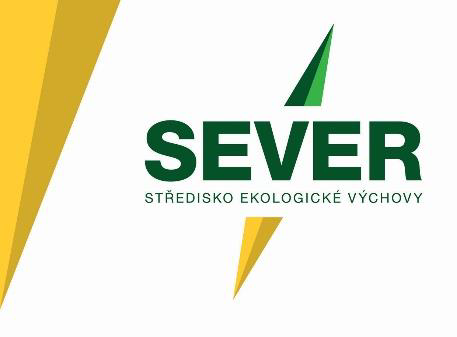 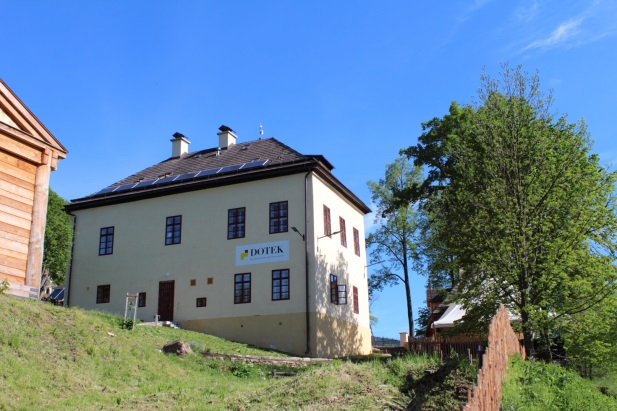 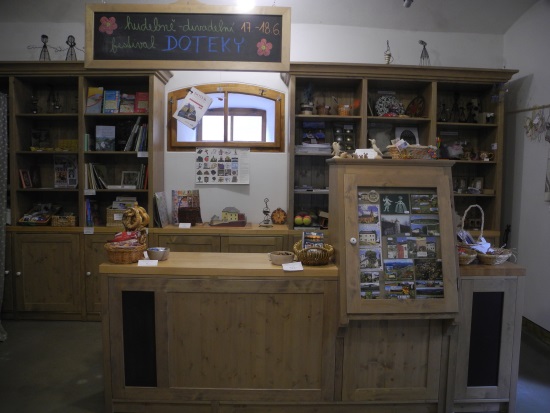 Středisko ekologické výchovy SEVER se sídlem v Horním Maršově v Krkonoších hledá nové zaměstnance na poziciPRACOVNÍK INFOKOLONIÁLU A PRŮVODCEv  Domě Obnovy Tradic, Ekologie a Kultury – DOTEK v Horním MaršověZákladní předpoklady: minimálně středoškolské vzdělání znalost cizího jazyka – základy běžné komunikace v NJ nebo AJ znalost práce na PC trestní bezúhonnost zájem o práci s lidmi, dobré komunikační schopnostizájem o problematiku ochrany přírody a životního prostředí příjemné vystupování, pracovitost, samostatnost v rozhodování o svěřené práci, zodpovědnost a pečlivost, loajálnostDále vítáno: znalost regionu Krkonoš a problematiky turismu a ochrany přírodyznalost dalších cizích jazykůzkušenost s organizací vzdělávacích, kulturních a osvětových akcílektorské dovednosti schopnost vytvářet kvalitní informační a propagační texty                          kreativita schopnost týmové práce 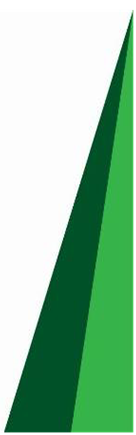 Charakter práce: Jedná se o práci zaměřenou na komunikaci s návštěvníky zahrnující: poskytování informací a materiálů o šetrném turismu, ochraně přírody, místním přírodním a kulturním dědictvíprůvodcovské/interpretační činnosti  (prohlídky areálu DOTEKu - bývalé fary zrekonstruované na ekologicky šetrný dům, včetně expozice a příležitostných výstav, kostela, zahrady…) a  zajištění doprovodných programů pro návštěvníky péče o expozici a o další vnitřní a venkovní vybavení pro návštěvníkyprodej drobných suvenýrů a občerstvení (zaměřujeme se na místní a ekologicky šetrné výrobky)podíl na propagaci a pořádání vzdělávacích, kulturních a osvětových akcíubytovací službyDle profilu uchazeče a rozsahu úvazku bude tato práce kombinována s lektorskou činností nebo s administrativními pracemi.DOTEK je pro návštěvníky otevřen denně od 9 do 17 hod (září-květen), resp. od 9 do 18 hod (červen-září), předpokládá se práce o víkendech (cca 2 víkendy za měsíc). Činnost infokoloniálu viz též http://sever.ekologickavychova.cz/dotek/navstevnicke-centrum/).Nabízíme:nástupní mzdu 14 000-19 000 Kč hrubého / celý úvazek v závislosti na vzdělání a praxi (+ po zapracování možnost osobního ohodnocení) práci v příjemném prostředí osobní a profesní rozvojzapojení do činností neziskové organizace zaměřené na ekologickou výchovu a osvětuzaměstnanecké stravovánímožnost být ve středu dění akcí pro veřejnost a podíl na jejich přípravě a realizaciPředpokládaný nástup: polovina června 2017, případně dle domluvy, nejpozději 1.8. 2017Hledáme pracovníky na celý nebo částečný úvazek, práce je vhodná i pro absolventy a důchodceStrukturovaný životopis a motivační dopis, proč se o práci ucházíte, zasílejte co nejdříve, nejpozději však do 21.5.2017 na e-mailovou adresu: eva.lucanova@ekologickavychova.cz, případně na adresu: Eva Lučanová, Středisko ekologické výchovy SEVER, Horská 175, Horní Maršov 542 26 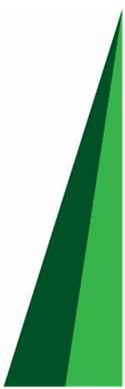 Pohovory s vybranými uchazeči předpokládáme v období od 24.5. do 7.6.2017Na případné dotazy vám rádi odpovíme na uvedené e-mailové adrese, případně na tel. 739 203 201 